6.1.21 Can I add by counting on along a number line?Draw a ring round the first number in the number sentence then count on by the second number. Every time you count on, draw a bump to the next number on the line. The number you end on is the answer!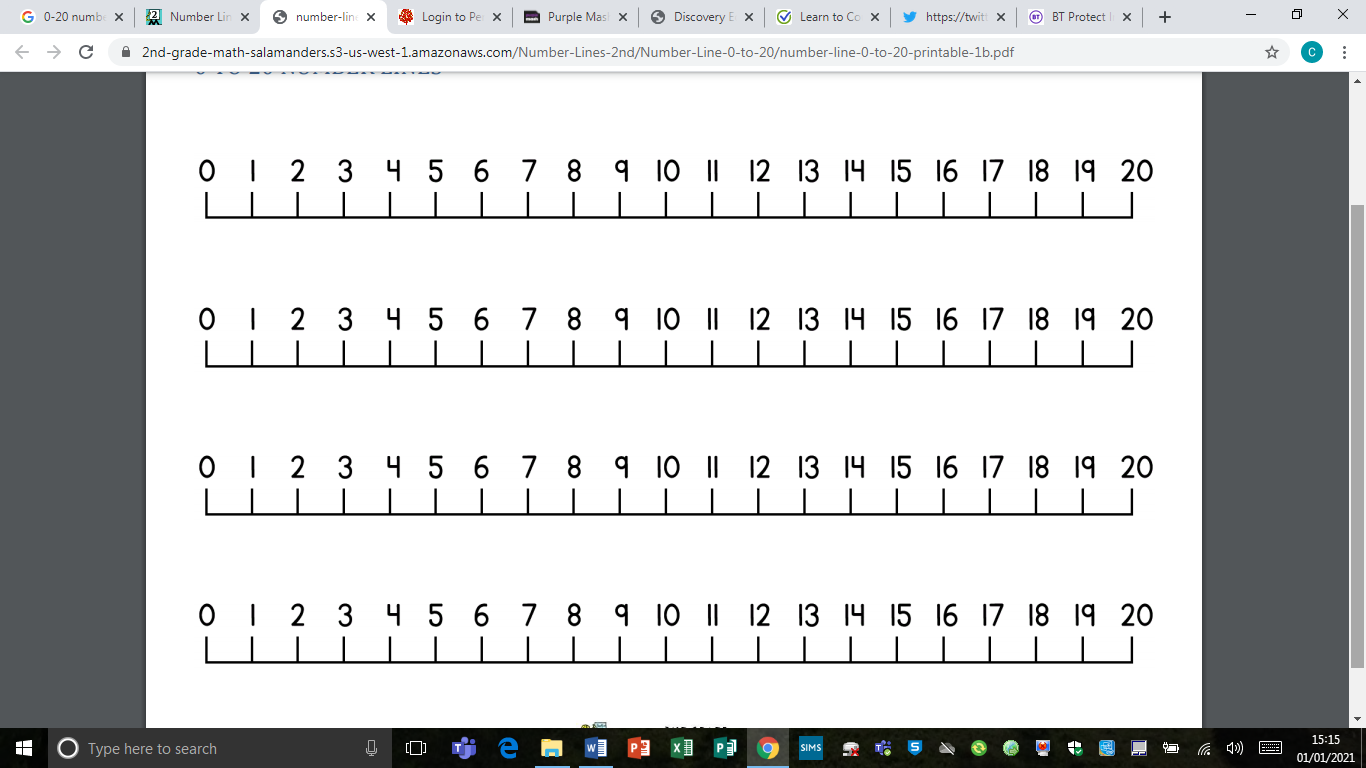 *Challenge – using a ruler, draw yourself a 0-30 number line. Then make up and solve some more problems where the first number is over 15!